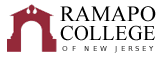 MathematicsRecommended Four-Year Plan (Fall 2022) The recommended four-year plan is designed to provide a blueprint for students to complete their degrees within four years. These plans are the recommended sequences of courses. Students must meet with their Major Advisor to develop a more individualized plan to complete their degree.  This plan assumes that no developmental courses are required.  If developmental courses are needed, students may have additional requirements to fulfill which are not listed in the plan.NOTE: This recommended Four-Year Plan is applicable to students admitted into the major during the 2022-2023 academic year.
Total Credits Required: 128 creditsMajor GPA required for graduation: 2.0WI: Writing Intensive - 3 courses required in the major.* See the course catalog for prerequisites for Calculus I. One of the ways to enter Calculus I is to place into it via the Calculus Placement Test called Accuplacer Advanced Algebra and Functions Test  (AAF Test) at the RCNJ Testing Center. The Testing Center is open all year round. If the placement test results for a given student indicate that developmental courses are required (for instance, Precalculus, or Elementary Algebra Topics followed by Precalculus), such developmental courses may be taken as early as during the summer session(s) preceding the student’s freshman year [Summer Session I (late May – late June) or Summer Session II (mid July – mid August)]. See the RCNJ Testing Center website for more details on the Calculus Placement Test.   Those mathematics majors who end up taking Precalculus, which is a 4-credit-hour course counting towards graduation credits, can count it as, for instance, the 4 HR Elective in the Fourth Year Spring in the table above. ** If a student wishes to take a statistics course to fulfill one of their “MATH Elective Level 300 or Above” requirements, the student is advised to take exactly one of the following: Math 353 Statistics OR Math 370 Applied Statistics, but not both. If a student takes both of these two courses, then the one taken earlier will count as a “MATH Elective Level 300 or Above” requirement, but the one taken later will be counted as a general elective, and not as a “Math elective Level 300 or above”. Similarly, if a student first takes MATH 237 and later takes MATH 205, then MATH 205 will not count as a math elective, but as a general elective.*** If a 3 credit hour elective cannot be found in the schedule, it may be replaced by an elective (or a combination of electives) worth at least 3 credits hours total. School of Theoretical and Applied ScienceFirst YearFirst YearFirst YearFirst YearFirst YearFirst YearFall Semester HRS✓Spring Semester HRS✓Gen Ed Quantitative Reasoning: MATH 121 - Calculus I *4CMPS 130 - Sci Problem Solving with Python  or CMPS 147 – Computer Science I4Gen Ed: INTD 101 - First Year Seminar4Gen Ed: Historical Perspectives4Gen Ed: CRWT 102 - Critical Reading & Writing II4MATH 237 - Discrete Structures WI OR MATH 205 - Mathematical Structures WI4Gen Ed: SOSC 110 - Social Science Inquiry4MATH 122 - Calculus II4TAS Pathways Module 1: (PATH-TS1)Career Assessment/ AdvisingDegree 
Rqmt.Total:16Total:16Second YearSecond YearSecond YearSecond YearSecond YearSecond YearFall Semester HRS✓Spring Semester HRS✓MATH 225 - Multivariable Calculus4MATH 305 – Differential Equations4MATH 262 - Linear Algebra WI4MATH Elective numbered above 2374PHYS 116 - Physics I w/ Calculus Lecture and PHYS 116L - Introductory Physics I Lab4+1Gen Ed: Culture & Creativity, Systems Sustainability & Society, or Values & Ethics4Gen Ed: AIID 201 - Studies in the Arts & Humanities4Gen Ed: Global Awareness4TAS Pathways Module 2: (PATH-TS2)Resume/CV WritingDegree 
Rqmt.TAS Pathways Module 3: (PATH-TS3)Interview PreparationDegree 
Rqmt.Total:17Total:16Third YearThird YearThird YearThird YearThird YearThird YearFall Semester HRS✓Spring Semester HRS✓MATH 432 - Abstract Algebra WI4MATH 416 - Introduction to Analysis4MATH Elective 300 Level or Above (possibly Math 353 **)4MATH Elective 300 Level or Above 4MATH Elective numbered above 2374Elective4Gen Ed: Culture & Creativity, Systems Sustainability & Society, or Values & Ethics (Must be outside of TAS)4Elective4Total:16Total:16Fourth YearFourth YearFourth YearFourth YearFourth YearFourth YearFall Semester HRS✓Spring Semester HRS✓MATH 441 - History of Math WI4Elective4Elective4Elective4Elective4Elective4Elective4Elective ***3Total:16Total:15